«В регистр»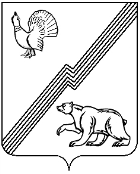 ДУМА ГОРОДА ЮГОРСКАХанты-Мансийского  автономного округа – ЮгрыРЕШЕНИЕ от 27 сентября 2022 года 									№ 96О внесении изменений в решение Думы города Югорска от 31.08.2021 № 69 «Об утверждении Положения о муниципальном лесном контроле» В соответствии с Федеральными законами от 06.10.2003 № 131 – ФЗ  «Об общих принципах организации местного самоуправления в Российской Федерации», от 31.07.2020 № 248-ФЗ «О государственном контроле (надзоре) и муниципальном контроле в Российской Федерации»ДУМА ГОРОДА ЮГОРСКА РЕШИЛА:Внести в приложение к решению Думы города Югорска от 31.08.2021 № 69 «Об утверждении Положения о муниципальном лесном контроле» следующие изменения:1.1.  По тексту слово «(надзорного)» в соответствующих падежах исключить.1.2. Пункт 45 дополнить абзацем вторым следующего содержания:«В целях оценки риска причинения вреда (ущерба) при принятии решения о проведении и выборе вида внепланового контрольного мероприятия применяются индикаторы риска нарушения обязательных требований (приложение).».1.3. В пункте 53 слова «пунктами 3 - 5 части 1 статьи 57» заменить словами «пунктами 3 - 6 части 1, частью 3 статьи 57». 1.4.  В пункте 75 слова «пунктами 3 - 5 части 1 статьи 57» заменить словами «пунктами 3 - 6 части 1 статьи 57».1.5. Пункт 87 изложить в следующей редакции: «87. Порядок фотосъемки, аудио- и видеозаписи и иных способов фиксации доказательств:1) для фиксации должностным лицом контрольного органа доказательств нарушений обязательных требований может использоваться фотосъемка, аудио- и видеозапись, применяться любые имеющиеся в распоряжении технические средства фотосъемки, аудио- и видеозаписи, в том числе принадлежащие контролируемому лицу (далее - технические средства);2) решение об осуществлении фотосъемки, аудио- и видеозаписи для фиксации доказательств выявленных нарушений обязательных требований принимается должностным лицом контрольного органа самостоятельно и отражается в акте контрольного мероприятия;3) при отсутствии возможности осуществления видеозаписи применяется аудиозапись проводимых контрольных мероприятий;4) аудио- и (или) видеозапись осуществляется открыто, с уведомлением контролируемого лица вслух. В ходе записи подробно фиксируются и указываются место и характер выявленного нарушения обязательных требований;5) зафиксированные с помощью фотосъемки, аудио- и (или) видеозаписи, технических средств доказательства выявленных нарушений обязательных требований оформляются в виде приложения к акту контрольного мероприятия, в котором делается отметка об осуществлении фотосъемки, аудио-, видеозаписи, использовании технических средств для фиксации доказательства выявленных нарушений обязательных требований;6) фиксация нарушений обязательных требований при помощи фотосъемки производится не менее чем двумя снимками каждого из выявленных нарушений обязательных требований.».1.6. Дополнить приложением (приложение).2. Настоящее решение вступает в силу после его опубликования в официальном печатном издании города Югорска.Председатель Думы города Югорска					Е.Б. КомисаренкоГлава города Югорска								        А.Ю. Харлов«27» сентября  2022 года(дата подписания)     Приложение к решению Думы города Югорскаот 27 сентября 2022 года № 96Приложение к Положению о муниципальном лесном контролеПеречень 
индикаторов риска нарушения обязательных требований1. Индикатором риска нарушения обязательных требований является соответствие или отклонение от параметров объекта контроля, которые сами по себе не являются нарушениями обязательных требований, но с высокой степенью вероятности свидетельствуют о наличии таких нарушений и риска причинения вреда (ущерба) охраняемым законом ценностям.2. Перечень индикаторов риска нарушения обязательных требований:1) наличие в уведомлении об исполнении предписания, выданного уполномоченным органом муниципального контроля, об устранении выявленных нарушений обязательных требований сведений о недостаточно принятых мерах по устранению выявленных нарушений обязательных требований;2) непредставление в срок, установленный в предписании об устранении выявленных нарушений обязательных требований, уведомления о принятии мер по обеспечению соблюдения обязательных требований;3) наличие признаков нарушения правил пожарной безопасности в лесах;4) наличие признаков нарушения правил санитарной безопасности в лесах;5) наличие признаков нарушения правил учёта древесины;6) наличие признаков нарушения правил использования лесов для переработки древесины и иных лесных ресурсов;7) наличие признаков нарушения правил ухода за лесами;8) наличие признаков нарушения правил тушения лесных пожаров;9) наличие признаков нарушения правил осуществления мероприятий по предупреждению распространения вредных организмов;10) наличие признаков нарушения правил использования лесов для выращивания лесных плодовых, ягодных, декоративных растений, лекарственных растений;11) наличие признаков нарушения правил использования лесов для выращивания посадочного материала лесных растений (саженцев, сеянцев);12) наличие признаков нарушения порядка заготовки, обработки, хранения и использования семян лесных растений;13) наличие признаков нарушения порядка производства семян отдельных категорий лесных растений.